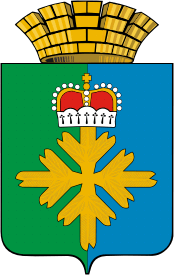 ДУМА ГОРОДСКОГО ОКРУГА ПЕЛЫМПЯТОГО СОЗЫВАТРИДЦАТЬ ТРЕТЬЕ ЗАСЕДАНИЕ  РЕШЕНИЕот 22.10.2015 г. № 56/33п. ПелымОб установлении срока, на который в текущем финансовом году составляется и утверждается проект бюджета городского округа Пелым В целях формирования проекта бюджета городского округа Пелым на очередной финансовый год, на основании пункта 4 статьи 169 Бюджетного кодекса Российской Федерации, Положения о бюджетном процессе в городском округе Пелым, утвержденного решением Думы городского округа Пелым от 19.06.2012 года № 27/3, руководствуясь Уставом городского округа Пелым, Дума городского округа Пелым РЕШИЛА:1. Установить, что в текущем финансовом году проект бюджета городского округа Пелым составляется и утверждается сроком на один год (2016 год).2. Опубликовать настоящее решение в газете «Пелымский вестник» и разместить на официальном сайте городского округа Пелым в информационной телекоммуникационной сети «Интернет».3. Контроль за исполнением настоящего решения возложить на постоянную комиссию Думы городского округа Пелым  по бюджету и экономической политике  (М. А. Щинова).Глава городского округа Пелым                                                     Ш.Т. Алиев Заместитель председателя   Думы городского округа Пелым                                                                М. А. Щинов